NOORDWYK PRIMARY SCHOOL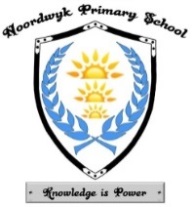 Grade 7 Assessment Plans  Term 1 – 2019ENGLISHFAL - AFRIKAANSMATHEMATICSNATURAL SIENCE TechnologySOCIAL SCIENCESEMSLife OrientationCreative ArtDATEASSESSMENT  TASK 1 FORMTOTAL MARKSTASK 1TASK 1TASK 1TASK 123/01Prepared ReadingRubric 20TASK 2TASK 2TASK 2TASK 231/01Narrative essay Memo3001/02Review Memo30TASK 3TASK 3TASK 3TASK 320/02Formal assessment task : Reading comprehensionLanguage structuresMemo100DATEASSESSMENT TASK FORMTOTAL MARKTAAK 1TAAK 1TAAK 1TAAK 121/0101/02Vertel ‘n storie oor:Hoe kameelperd sy lang nek gekry het; (Handboek p.30)Rubric30TAAK 2TAAK 2TAAK 2TAAK 205/02 Verhalende osptel :Onderwerp: ‘n Vakansie in die wildtuinMemoRubric3012/02Dialoog:Vertel ‘n vriend waste die jy graag wil wees.RubricRubric10TAAK 3TAAK 3TAAK 3TAAK 319/02Begriptoets Memo 1519/02Taalgebruik Memo 15DATEASSESSMENT TASKFORMTOTAL MARKS05/02Test: whole numbers and exponents Memo4012/02Assignment - Geometry of straight lines and 2D shapes  Memo5018/02Cycle Test term1 contentMemo60DATEASSESSMENT TASKFORMTOTAL MARKS30/01Practical taskInvestigate requirements (such as light, water) for the growth of seedlings [germinate seeds and grow the seedlings under different conditions]Memo / Rubric2013/02Test The concept of the biosphere, requirements for sustaining life and Classification of living things.Rubric 3022/02Cycle Test Term 1 content. ( See scope )Memo 60DATEASSESSMENT TASKFORMTOTAL MARKS08/02Mini-Pat: learners work in teams to develop a working model of hydraulic-syringe powered, linked- lever rescue device using simple materials.Rubric7025/02Cycle test: Term 1 contentMemo70DATEASSESSMENT TASKFORMTOTAL MARKSGEOGRAPHYGEOGRAPHYGEOGRAPHYGEOGRAPHY08/02Geography Assignment - Revision Module  Activity p 23 , 24Memo/Rubric4021/02Cycle Test : GeographyMap Skills, Distance and scale, Current EventsMemo50HISTORYHISTORYHISTORYHISTORY08/02History Cycle TestRevision Module, Activity p 41 , 42 Memo/Rubric4021/02Cycle Test  - The kingdom of Mali and the city Timbuktu in the 14th century.Memo50DATEASSESSMENT TASKFORMTOTAL MARKS06/02Test :  page 8-15 Battering ,Promissory notes ,Electronic banking ,ATM and Functions of moneyMemo 5026/02Cycle Test Term 1 content ,Page 8-39Memo 60DATEASSESSMENT TASKFORMTOTAL MARKS14/0111/02Peer pressure 1.1. Case study:” Change is a challenge!”(50) Hanna starts high school. 1.2.Design and make a poster: (20)  -  Concept/definition of  peer pressure -  When and how peer pressure happens -  Graphs and/or drawings/information on tools  to deal with peer pressure- Where to get help                                              Memo/ Rubric 7027/02Cycle test Memo 7015/01 – 21/01Fitness test :  Participation – 20 Skills - 10. - Running, Push-Ups, Sit-UpsRubric30DATEASSESSMENT TASKFORMTOTAL MARKSVisual ArtVisual ArtVisual ArtVisual Art14/01-01/02Practical assessment task: classroom improvisation: Process and performance.Rubric 1012/02Create in 3D: Earthenware figures Rubric 10